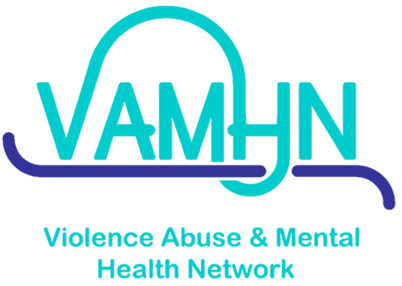 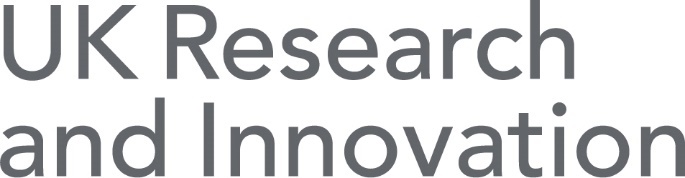 Early Career Researcher Training Bursary Application Form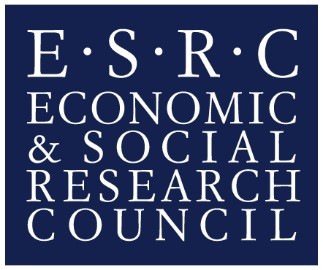 About the VAMHN Early Career Researcher Training Bursary SchemeThe VAMHN Early Career Researcher Bursary supports junior researchers to attend training courses, research placements at institutions other than their own, and conferences. Bursaries can be used towards training course and/or conference fees, or for travel and accommodation to support attendance.  Funds cannot be used for research costs, or to purchase books, software, licenses, or equipment. The VAMHN runs two funding calls for the bursary each year from 2019 until 2022. Applicants are assessed on their funding needs as well as their case for support.  The maximum bursary value is £250.  EligibilityTo proceed with your application, you must meet the following eligibility criteria:You must be a member of the Violence, Abuse and Mental Health Network 
(To join the network sign up to the newsletter here).You must be either:A PhD Student or Early Career Researcher at a UK higher education institute (HEI);An independent (i.e. not affiliated to a university or organisation) researcher based in the UK; A person who has worked for a charity or public sector organisation in a role that includes a significant research component for up to eight years.Your application must focus on domestic/sexual violence and mental health.Your application should demonstrate how the funded activity would support future interdisciplinary practice.If your application is successful, you must agree to write a summary of approximately 200 words on the event related to this claim that will feature on our website.Applicant DetailsCase for Support (Please take max. 300 words to explain what this money will be used for and why it would be helpful or is essential for your research)Details of Financial Request(Please provide a breakdown of your financial request)NB: The maximum amount that can be claimed is £250. The bursary will be administered via the King’s expenses system meaning successful applicant will book and pay for their own arrangements as stated in the financial request and provide receipts to then be reimbursed. Please note that King’s can only reimburse 3* accommodation and standard/economy class travel. Support documentation (Please attach any additional documentation or details that are required for your claim e.g., conference website, attendance dates, registration fees, details of your current funding status etc.) Signed	……………………………………………………………….		Date………………………………………………TitleFirst Name(s)Last Name OrganisationPosition at OrganisationEmailTwitter handleName of requested conference/training/placement etc.Dates of requested conference/training/placement etc.